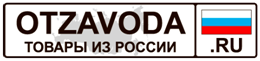 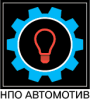 НАУЧНО-ПРОИЗВОДСТВЕННАЯ КОМПАНИЯ« АВТОМОТИВ»ПАСПОРТКлепальный станок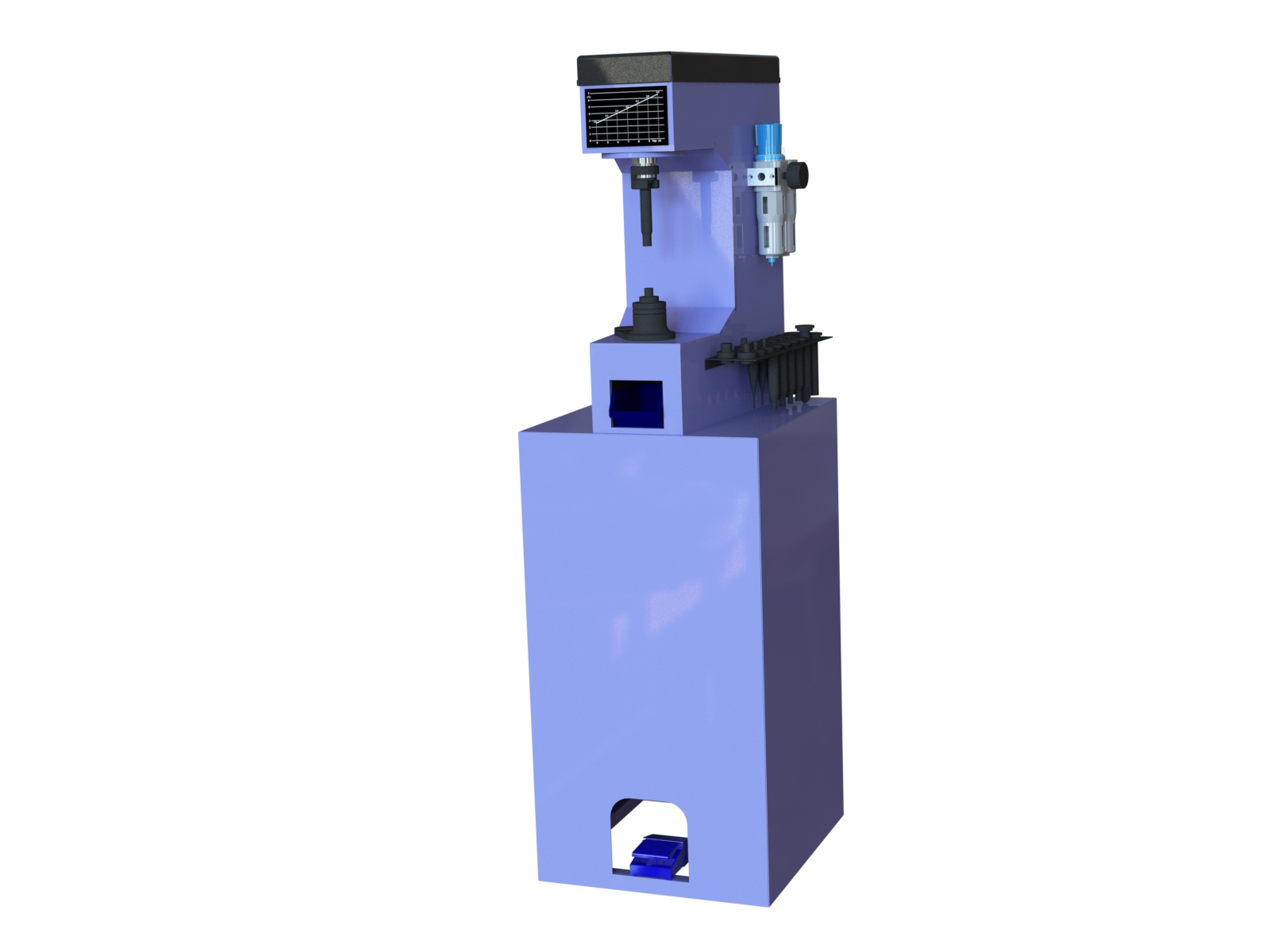 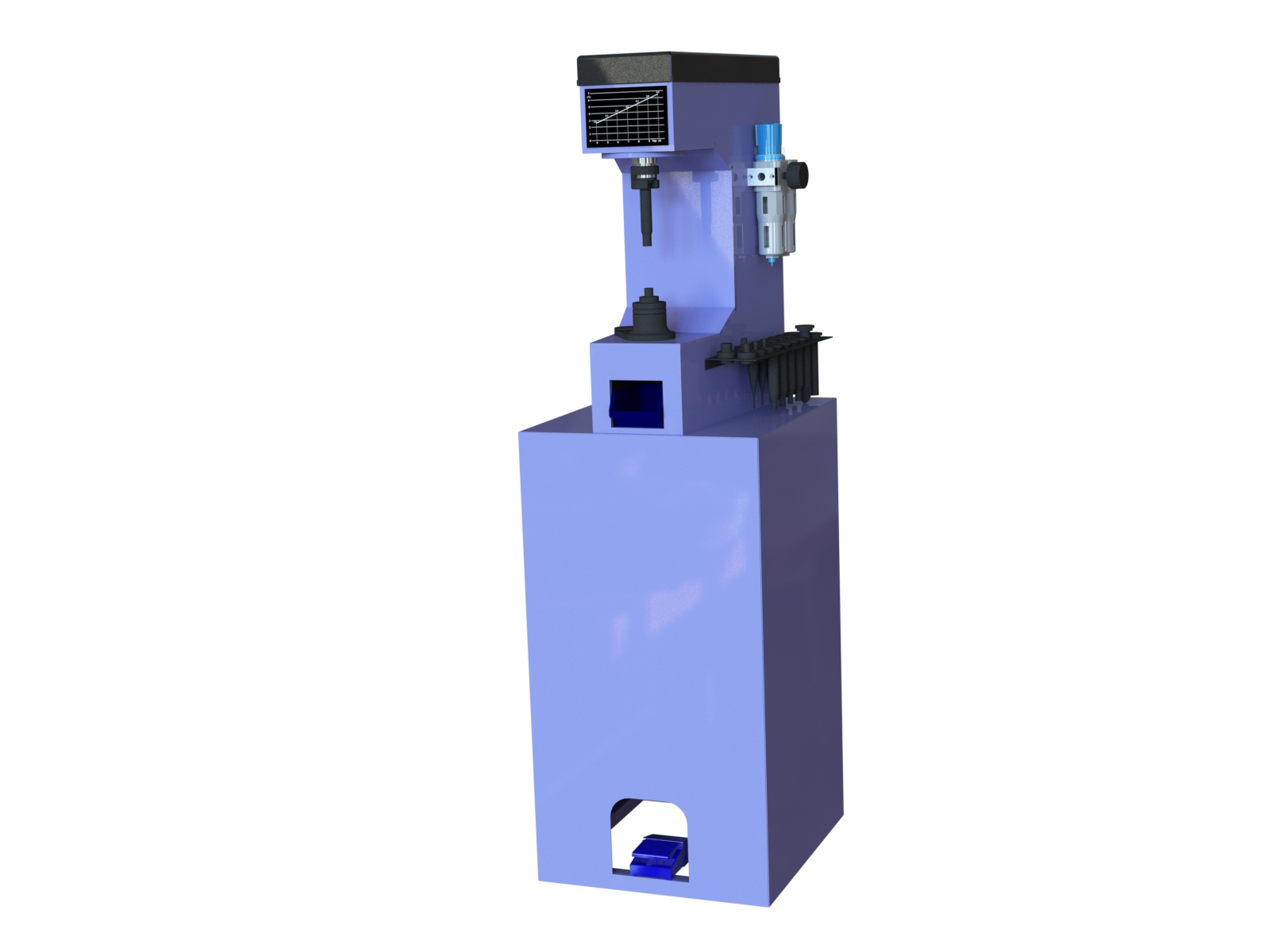 МОДЕЛЬ: КС-5200САНКТ-ПЕТЕРБУРГ2018Настоящий паспорт составлен на клепльный станок, который предназначен для наклепки новых и удаления старых тормозных накладок на тормозные колодки коммерческого транспорта и других аналогичных соединений автомобиля.1.Техническая характеристикаПример расшифровки условного обозначения: КС-5200: КС – клепальный станок,5200 – Номинальное осевое усилие на штоке гидроцилиндра, кг*с.Изделие  имеет климатическое исполнение У, УХЛ категории размещения 1,2,3 по ГОСТ 15150-69. Температура окружающей среды от – 20 С до + 40 С.2.Комплект поставки3.Устройство и принцип действияУправление станком осуществляется посредством педали 3. При нажатии на педаль 3 держатель пуансона 6 двигается вниз, при отпускании педали – возвращается в исходное положение. Изменение рабочего усилия производится за счёт изменения давления воздуха в пневматической системе с помощью регулятора давления 1. В комплект поставки входят различные пуансоны, для их хранения предусмотрена подставка 2. Наковальня 5 имеет плавную регулировку по высоте и может откидываться вбок против часовой стрелки, либо сниматься полностью что необходимо при срезании старых заклёпок. При удалении заклёпок из колодки при помощи пуансона, они попадают в контейнер 4, а при наполнении контейнера утилизируются.
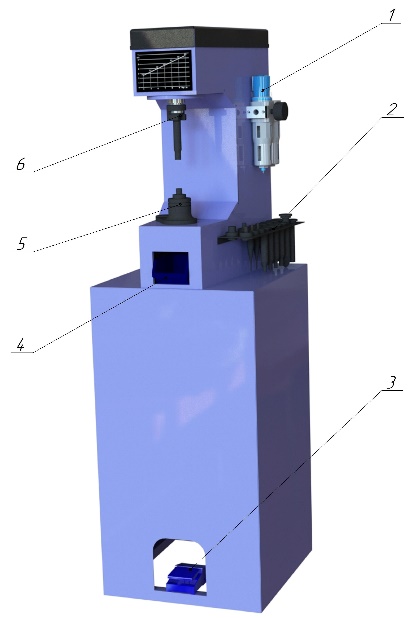 4.Свидетельство о приемкеКлепальный станок КС-5200, заводской №_____________ соответствует требованиям ТД, и на основании осмотра и проведенных испытаний, признан годным к эксплуатации.Дата выпуска «____»_____________________20___г.Подпись лица ответственного за приемку_____________________________М.П.5.Гарантийные обязательства5.1 Предприятие-изготовитель гарантирует соответствие изделия требованиям нормативно-технической документации и его работоспособность при соблюдении условий эксплуатации и хранения, установленных руководством по эксплуатации.5.2 Срок гарантии – 12 месяцев со дня ввода изделия в эксплуатацию.5.3 Дефекты изделия, возникшие по вине изготовителя и выявленные потребителем в течении гарантийного срока, предприятие-изготовитель обязуется устранить в течении трех месяцев со дня получения рекламации.5.4 Гарантийные обязательства не выполняются, если потребитель разбирал и самостоятельно выполнял ремонт изделия в период действия гарантийного срока.5.5 Предприятие-изготовитель осуществляет гарантийные обязательства только при наличии паспорта на изделие.5.6. Претензии и рекламации направлять по адресу: 196158, Санкт-Петербург, Московское шоссе, дом 46, офис 228, тел./факс: (812) 309-05-42, e-mail: info@npoamotiv.ru5.Сведения о рекламацияхОбозначениеОбозначениеКС-5200Номинальное осевое усилие на штоке, т*сНоминальное осевое усилие на штоке, т*с5,2Максимальное осевое усилие на штоке, т*сМаксимальное осевое усилие на штоке, т*с6,5Ход штока, ммХод штока, мм50Номинальный объём гидросистемы, лНоминальный объём гидросистемы, л0,35Номинальное давление воздуха, барНоминальное давление воздуха, бар8Диапазон рабочего давления воздуха, барДиапазон рабочего давления воздуха, бар4-10Рабочая жидкостьРабочая жидкостьМасла всесезонные гидравлические:HLP 32, 46Габаритные размеры, ммДлина505Габаритные размеры, ммШирина455Габаритные размеры, ммВысота1510Масса, кгМасса, кг136№НаименованиеКол-во№НаименованиеКол-во1Клепальный станок12Пуансон63Противопуансон64Пуансон для срезания заклёпки15Пуансон для выталкивания заклёпки66Контейнер для заклёпок17Паспорт1№ и дата рекламацииКраткое содержание рекламацииМеры, принятые заводом-изготовителем по рекламации